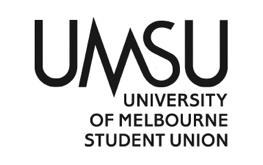   University of Melbourne Student UnionMeeting of the Burnley	Minutes18.08.23Meeting 13(23)Location: ZoomPassword: Meeting opened at 14:00Procedural MattersElection of ChairMotion 1: That Claire be elected as ChairMover:	 	Rhys				Seconded: LaviniaCARRIEDAcknowledgement of Indigenous CustodiansSo acknowledged.AttendanceClaire, Rhys, Lavinia, KatherineProxies nillMembership nillAdoption of Agenda	Motion 2: To adopt the Agenda as presented.Mover:	Rhys					Seconded:LaviniaCARRIEDConfirmation of Previous Minutes			2.1 Minutes 12(23)	Motion 3: To accept the previous minutes as a true and accurate record of meeting #(23). Mover: Lavini					Seconded: RhysCARRIEDConflicts of Interest Declaration nillOffice Bearer ReportsMotion 4: To accept the Office Bearer Reports Mover: Rhys					Seconded: LaviniaCARRIEDOther Reports nillGeneral Business (Motions on Notice)Other Business (Motions without Notice)Next Meeting TBAClose	Meeting closed at 14:45